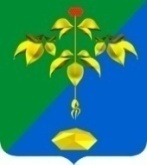 АДМИНИСТРАЦИЯ ПАРТИЗАНСКОГО ГОРОДСКОГО ОКРУГА  ПРИМОРСКОГО КРАЯП О С Т А Н О В Л Е Н И Е26 декабря 2023г.                                                                             № 2062 - па                                                                                                                                                                                                                                                                                                                       	Руководствуясь Федеральным законом Российской Федерации от         21 декабря 2001 года № 178-ФЗ «О приватизации государственного и муниципального имущества», постановлением Правительства Российской Федерации от 27 августа 2012 года № 860 «Об организации и проведении продажи государственного или муниципального имущества в электронной форме», решением Думы Партизанского городского округа от  25 ноября 2022 года  № 398 «О принятии решения «Прогнозный план (программа) приватизации муниципального имущества Партизанского городского округа на 2023-2025 годы»,  учитывая, что аукцион в электронной форме признан несостоявшимся, на основании статей 29, 32 Устава Партизанского городского округа администрация Партизанского городского округаПОСТАНОВЛЯЕТ:      	1. Отделу имущественных отношений управления экономики и собственности  администрации Партизанского городского округа (Бурдина):1.1. Осуществить в электронной форме продажу посредством публичного предложения муниципального имущества в составе: - нежилого здания с кадастровым номером 25:33:180113:10420, общей площадью 26,1 кв.метра, расположенного по адресу: Приморский край, г.Партизанск, ул.Ленинская, д.3в, гараж 37;- земельного участка с кадастровым номером 25:33:180113:10892, категория земель: земли населенных пунктов, разрешенное использование: объекты гаражного назначения, общей площадью 45 кв.метра, адрес (местонахождение) объекта: установлено относительно ориентира, расположенного в границах участка.  Почтовый адрес ориентира: Российская Федерация, Приморский край, Партизанский городской округ, г.Партизанск, ул.Ленинская, д.3в, гараж 37, на условиях, изложенных в приложении.1.2. Организовать подготовку и публикацию информационного сообщения о продаже муниципального имущества расположенного по адресу: Приморский край, г.Партизанск, ул.Ленинская, д.3в, гараж 37, посредством публичного предложения в электронной форме на официальном сайте администрации Партизанского городского округа в сети «Интернет» www.partizansk.org, на официальном сайте Российской Федерации в сети «Интернет» www.torgi.gov.ru. 2. Контроль за исполнением настоящего постановления возложить на первого заместителя главы администрации Партизанского городского округа  С.С.Юдина. Глава городского округа                                                                   О.А.БондаревПриложение                                                                           к постановлению  администрации                                                                           Партизанского городского округа                                                                                                                                                              от 26.12.2023г. № 2062 - па       УСЛОВИЯ продажи посредством публичного предложения  в электронной форме муниципального имущества, расположенного по адресу: Приморский край, г.Партизанск, ул. Ленинская, д.3в, гараж 37, с одновременным отчуждением земельного участка_____________О продаже муниципального имущества посредством публичного предложенияв электронной форме№ п/пРаздел Содержание условий Основание 1.Способ приватизации Продажа муниципального имущества посредством публичного предложения в электронной формеФЗ «О приватизации государственного и муниципального имущества» гл.1, ст.13, п.п.7, гл. 5, ст. 32.1, п.12.Форма подачи предложенийПродажа посредством публичного предложения осуществляется с использованием открытой формы подачи предложений о приобретении имущества в течение одной процедуры проведения такой продажиФЗ «О приватизации государственного и муниципального имущества»  гл.4, ст.23,     п.53.Цена первоначального предложения без учета НДС 20% в том числе: 210 000 рублей ФЗ «О приватизации государственного и муниципального имущества»  гл.4, ст.23,     п. 33.стоимость земельного участка без учета НДС 20%30 000 рублейФЗ «О приватизации государственного и муниципального имущества»  гл.4, ст.23,     п. 34.Минимальная цена предложения (цена отсечения) без учета НДС 20% 105 000 рублей   ФЗ «О приватизации государственного и муниципального имущества» гл.4, ст.23,    п. 35.Величина снижения цены  первоначального предложения (шаг понижения)21 000 рублей ФЗ «О приватизации государственного и муниципального имущества» гл.4, ст.23,      п. 2, п.п.26.Величина повышения цены (шаг аукциона)10 500 рублей ФЗ «О приватизации государственного и муниципального имущества» гл.4, ст.23,     п. 2, п.п.27.Продолжительность приема заявокНе менее чем двадцать пять календарных  днейФЗ «О приватизации государственного и муниципального имущества» гл. 4, ст.23, п.48.Размер и срок внесения задаткаЗадаток в размере 10 процентов начальной цены продажи имущества вносится единым платежом на уникальный лицевой счет претендента, открытый при аккредитации на электронной площадке  «Единая электронная торговая площадка» www.roseltorg.ru, до момента истечения срока приема заявок ФЗ «О приватизации государственного и муниципального имущества» гл.4, ст.23,       п. 4.19.Срок вручения уведомления о признании участника победителемВ день подведения итогов продажи посредством публичного предложения.ФЗ «О приватизации государственного и муниципального имущества» гл.4, ст.23,       п. 1010.Срок для заключения договора купли-продажиНе позднее чем через пять рабочих дней с даты проведения продажи посредством публичного предложения с победителем заключается договор купли-продажи. ФЗ «О приватизации государственного и муниципального имущества» гл.4, ст.23,       п. 13.